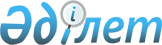 О передаче автомобильных дорог общего пользования республиканского значенияПостановление Правительства Республики Казахстан от 31 мая 2001 года N 746

      Правительство Республики Казахстан постановляет: 

      1. Согласиться с предложением Министерства транспорта и коммуникаций Республики Казахстан о передаче с баланса Республиканского государственного предприятия "Казахавтодор" автомобильных дорог общего пользования республиканского значения, сооружений на них и производственных комплексов на праве оперативного управления Комитету автомобильных дорог Министерства транспорта и коммуникаций Республики Казахстан. 

      2. Министерству транспорта и коммуникаций Республики Казахстан привести ранее принятые нормативные правовые акты в соответствие с настоящим постановлением, а также принять иные необходимые для его реализации меры. 

      3. Контроль за исполнением настоящего постановления возложить на Первого заместителя Премьер-Министра Республики Казахстан Ахметова Д.К. 

      4. Настоящее постановление вступает в силу со дня подписания. 

 

     Премьер-Министр     Республики Казахстан

     (Специалисты: Мартина Н.А.,                   Горяева В.В.)
					© 2012. РГП на ПХВ «Институт законодательства и правовой информации Республики Казахстан» Министерства юстиции Республики Казахстан
				